Catechismo della Chiesa Cattolica(nn. 1210 - 1690 )“I Sacramenti e sacramentali della Chiesa“ 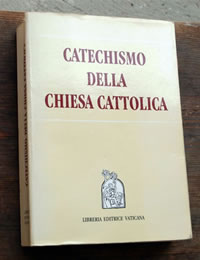 Istituto San Marco - PozzuoliI Sacramenti della Chiesa I Sacramenti della Chiesa si distinguono in: Sacramenti dell'iniziazione cristiana (Battesimo, Confermazione e Eucaristia); Sacramenti della guarigione (Penitenza e Unzione degli infermi); Sacramenti al servizio della comunione e della missione (Ordine e Matrimonio). Essi toccano i momenti importanti della vita cristiana. Tutti i Sacramenti sono ordinati all'Eucaristia “come al loro specifico fine” (san Tommaso d'Aquino).I Sacramenti dell'Iniziazione cristiana BattesimoPrende anzitutto il nome di Battesimo a motivo del rito centrale con il quale è celebrato: battezzare significa «immergere» nell'acqua. Chi viene battezzato è immerso nella morte di Cristo e risorge con lui come «nuova creatura» (2 Cor 5,17). Lo si chiama anche “lavacro di rigenerazione e di rinnovamento nello Spirito Santo” (Tt 3,5), e «illuminazione», perché il battezzato diventa “figlio della luce” (Ef 5,8). Nell'Antica Alleanza si trovano varie prefigurazioni del Battesimo: l'acqua, fonte di vita e di morte;l'arca di Noè, che salva per mezzo dell'acqua; il passaggio del Mar Rosso, che libera Israele dalla schiavitù egiziana; la traversata del Giordano, che introduce Israele nella terra promessa, immagine della vita eterna.Gesù Cristo, il quale, all'inizio della sua vita pubblica, si fa battezzare da Giovanni Battista nel Giordano; sulla Croce, dal suo fianco trafitto, effonde sangue e acqua, segni del Battesimo e dell'Eucaristia, e dopo la sua Risurrezione affida agli Apostoli questa missione: “Andate e ammaestrate tutte le nazioni, battezzandole nel nome del Padre e del Figlio e dello Spirito Santo”(Mt 28,19).Il Battesimo è necessario alla salvezza per coloro ai quali è stato annunziato il Vangelo e che hanno la possibilità di chiedere questo Sacramento. Però, poiché Cristo è morto per la salvezza di tutti, possono essere salvati anche senza Battesimo quanti muoiono a causa della fede (Battesimo di sangue), i catecumeni, e anche tutti coloro che sotto l'impulso della grazia, senza conoscere Cristo e la Chiesa, cercano sinceramente Dio e si sforzano di compiere la sua volontà (Battesimo di desiderio). Quanto ai bambini morti senza Battesimo, la Chiesa nella sua liturgia li affida alla misericordia di Dio.Il Battesimo rimette il peccato originale, tutti i peccati personali e le pene dovute al peccato; fa partecipare alla vita divina trinitaria mediante la grazia santificante, la grazia della giustificazione che incorpora a Cristo e alla sua Chiesa; fa partecipare al sacerdozio di Cristo e costituisce il fondamento della comunione con tutti i cristiani; elargisce le virtù teologali e i doni dello Spirito Santo. Il battezzato appartiene per sempre a Cristo: è segnato, infatti, con il sigillo indelebile di Cristo (carattere).Prima di salire al cielo, Gesù disse ai suoi Apostoli: “Andate e ammaestrate tutte le nazioni, battezzandole nel nome del Padre e del Figlio e dello Spirito Santo, insegnando loro ad osservare tutto ciò che vi ho comandato” (Mt 28, 19-20). Il rito essenziale di questo Sacramento consiste nell'immergere nell'acqua il candidato o nel versargli dell'acqua sul capo, mentre viene invocato il Nome del Padre e del Figlio e dello Spirito Santo.  “…Io ti battezzo nel nome del Padre e del Figlio e dello Spirito Santo”.Nello stesso tempo, come materia, si versa per tre volte un pochino di acqua sul capo del bimbo.Inoltre, nel Rito, si usano altri segni: l’Olio dei Catecumeni, il Sacro Crisma, una piccola veste bianca e una candela. Il ministro solito del Battesimo è il diacono, il sacerdote o il vescovo. Quando un bambino sta per morire senza aver ricevuto il Battesimo, e non c’è un ministro di quelli detti prima, qualsiasi persona, purché agisca secondo la Chiesa, può amministrare il Battesimo, pronunciando la forma e usando un po’ di acqua. Nel Battesimo dei bambini, i genitori si impegnano ad educare i figli secondo gli insegnamenti di Gesù e della Chiesa. Sono aiutati da un padrino e/o una madrina, persone vicine alla famiglia, in grado di seguire il bimbo e di insegnargli a vivere secondo la fede. Secondo la tradizione, la madrina regge il bambino nel momento del Battesimo.CresimaNell'Antica Alleanza, i profeti hanno annunziato la comunicazione dello Spirito del Signore al Messia atteso e a tutto il popolo messianico. Tutta la vita e la missione di Gesù si svolgono in una totale comunione con lo Spirito Santo. Gesù ha promesso: “Quando verrà il Consolatore che io manderò. Lo Spirito di Verità che procede dal Padre, egli mi renderà testimonianza; e anche voi mi renderete testimonianza”.(Gv 15,26 27)Gli Apostoli ricevono lo Spirito Santo nella Pentecoste e annunziano «le grandi opere di Dio» (At 2,11). Essi comunicano ai neo battezzati, attraverso l'imposizione delle mani, il dono dello stesso Spirito. Lungo i secoli la Chiesa ha continuato a vivere dello Spirito e a comunicarlo ai suoi figli. Si chiama Cresima (nelle Chiese Orientali: Crismazione col Santo Myron) a motivo del suo rito essenziale che è l'unzione. Si chiama Confermazione, perché conferma e rafforza la grazia battesimale. L'effetto della Confermazione è la speciale effusione dello Spirito Santo, come quella della Pentecoste. Tale effusione imprime nell'anima un carattere indelebile e apporta una crescita della grazia battesimale: radica più profondamente nella fili azione divina; unisce più saldamente a Cristo e alla sua Chiesa; rinvigorisce nell'anima i doni dello Spirito Santo; dona una speciale forza per testimoniare la fede cristiana.Può e deve riceverlo, una volta sola, chi è già stato battezzato, il quale, per riceverlo efficacemente, deve essere in stato di grazia.  Il ministro della Cresima è il Vescovo. In caso di necessità, anche un sacerdote può farlo purché abbia ricevuto l’incarico da parte del Vescovo. Una croce tracciata sulla fronte con il sacro Crisma è la materia; il Vescovo impone le mani sui cresimandi, ed essi rinnovano le promesse del Battesimo.Il ministro pronuncia la forma: “Ricevi il sigillo dello Spirito Santo, che ti è dato in dono”. Il sigillo indica Confermazione e “consacrazione”: il cresimato si impegna ad essere parte viva della Chiesa e riceve in pienezza lo Spirito Santo, già ricevuto nel Battesimo.Anche nella Cresima compare un padrino o una madrina: devono rappresentare “punti di riferimento” per la vita cristiana del cresimato, che da questo momento deve “andare con le proprie gambe”. Lo Spirito Santo, porta con sé 7 doni: Sapienza, Intelletto, Consiglio, Fortezza, Scienza, Pietà e Timor di Dio. EucarestiaL'Eucaristia nella vita della Chiesa è fonte e culmine di tutta la vita cristiana. Nell'Eucaristia toccano il loro vertice l'azione santificante di Dio verso di noi e il nostro culto verso di lui. Essa racchiude tutto il bene spirituale della Chiesa: lo stesso Cristo, nostra Pasqua. La comunione della vita divina e l'unità del Popolo di Dio sono espresse e prodotte dall'Eucaristia. Mediante la celebrazione eucaristica ci uniamo già alla liturgia del Cielo e anticipiamo la vita eterna. La ricchezza di questo Sacramento si esprime con diversi nomi, che evocano suoi aspetti particolari. I più comuni sono: Eucaristia, Santa Messa, Cena del Signore, Frazione del pane, Celebrazione eucaristica, Memoriale della passione, della morte e della risurrezione del Signore, Santo Sacrificio, Santa e Divina Liturgia, Santi Misteri, Santissimo Sacramento dell'altare, Santa Comunione. Nell' Antica Alleanza l'Eucaristia è preannunziata soprattutto nella cena pasquale annuale, celebrata ogni anno dagli Ebrei con i pani azzimi, a ricordo dell'improvvisa e liberatrice partenza dall'Egitto. Gesù l'annuncia nel suo insegnamento e la istituisce celebrando con i suoi Apostoli l'Ultima Cena durante un banchetto pasquale. La Chiesa, fedele al comando del Signore: “Fate questo in memoria di me” (1 Cor 11,24), ha sempre celebrato l'Eucaristia, soprattutto la domenica, giorno della risurrezione di Gesù.La celebrazione dell'Eucaristia si svolge in due grandi momenti, che formano un solo atto di culto: la liturgia della Parola, che comprende la proclamazione e l'ascolto della Parola di Dio; la liturgia eucaristica, che comprende la presentazione del pane e del vino, la preghiera o anafora, che contiene le parole della consacrazione, e la comunione. Ministro della celebrazione dell'Eucaristia è il sacerdote (Vescovo o presbitero), validamente ordinato, che agisce nella Persona di Cristo Capo e a nome della Chiesa.Gli elementi essenziali e necessari per realizzare l'Eucaristia sono il pane di frumento e il vino della vite. L'Eucaristia è memoriale nel senso che rende presente e attuale il sacrificio che Cristo ha offerto al Padre, una volta per tutte, sulla Croce in favore dell'umanità. Il carattere sacrificale dell'Eucaristia si manifesta nelle parole stesse dell'istituzione: “Questo è il mio corpo, che è dato per voi” e “Questo calice è la nuova alleanza nel mio Sangue, che viene versato per voi” (Lc 22,19-20). Il sacrificio della Croce e il sacrificio dell'Eucaristia sono un unico sacrificio. Identici sono la vittima e l'offerente, diverso è soltanto il modo di offrirsi: cruento sulla Croce, incruento nell'Eucaristia. Nell'Eucaristia, il sacrificio di Cristo diviene pure il sacrificio delle membra del suo Corpo. La vita dei fedeli, la loro lode, la loro sofferenza, la loro preghiera, il loro lavoro sono uniti a quelli di Cristo. In quanto sacrificio, l'Eucaristia viene anche offerta per tutti i fedeli vivi e defunti, in riparazione dei peccati di tutti gli uomini e per ottenere da Dio benefici spirituali e temporali. Anche la Chiesa del cielo è unita nell'offerta di Cristo.Gesù Cristo è presente nell'Eucaristia in modo unico e incomparabile. È presente infatti in modo vero, reale, sostanziale: con il suo Corpo e il suo Sangue, con la sua Anima e la sua Divinità. In essa è quindi presente in modo sacramentale, e cioè sotto le specie eucaristiche del pane e del vino, Cristo tutto intero: Dio e uomo.Transustanziazione significa la conversione di tutta la sostanza del pane nella sostanza del Corpo di Cristo, e di tutta la sostanza del vino nella sostanza del suo Sangue. Questa conversione si attua nella preghiera eucaristica, mediante l'efficacia della parola di Cristo e dell'azione dello Spirito Santo. Tuttavia, le caratteristiche sensibili del pane e del vino, cioè le «specie eucaristiche», rimangono inalterate. Egli è presente tutto e integro in ciascuna specie eucaristica e in ciascuna sua parte.Al Sacramento dell'Eucarestia è dovuto il culto di adorazione, riservato solo a Dio sia durante la celebrazione eucaristica sia al di fuori di essa. La Chiesa, infatti, conserva con la massima diligenza le Ostie consacrate, le porta agli infermi e ad altre persone impossibilitate a partecipare alla Santa Messa, le presenta alla solenne adorazione dei fedeli, le porta in processione e invita alla frequente visita e adorazione del Santissimo Sacramento conservato nel tabernacolo.La Chiesa fa obbligo ai fedeli di partecipare alla santa Messa ogni domenica e nelle feste di precetto, e raccomanda di parteciparvi anche negli altri giorni. Raccomanda ai fedeli che partecipano alla santa Messa di ricevere con le dovute disposizioni anche la santa Comunione, prescrivendone l'obbligo almeno a Pasqua. Per ricevere la santa Comunione si deve essere pienamente incorporati alla Chiesa cattolica ed essere in stato di grazia, cioè senza coscienza di peccato mortale. Chi è consapevole di aver commesso un peccato grave deve ricevere il Sacramento della Riconciliazione prima di accedere alla Comunione. Importanti sono anche lo spirito di raccoglimento e di preghiera, l'osservanza del digiuno prescritto dalla Chiesa e l'atteggiamento del corpo (gesti, abiti), in segno di rispetto a Cristo. La santa Comunione accresce la nostra unione con Cristo e con la sua Chiesa, conserva e rinnova la vita di grazia ricevuta nel Battesimo e nella Cresima e ci fa crescere nell'amore verso il prossimo. Fortificandoci nella carità, cancella i peccati veniali e ci preserva in futuro dai peccati mortali.L'Eucaristia è “pegno della gloria futura” perché l'Eucaristia ci ricolma di ogni grazia e benedizione del Cielo, ci fortifica per il pellegrinaggio di questa vita e ci fa desiderare la vita eterna, unendoci già a Cristo asceso alla destra del Padre, alla Chiesa del cielo, alla beatissima Vergine e a tutti i Santi. Nell'Eucaristia noi spezziamo “l'unico pane, che è farmaco d'immortalità, antidoto per non morire, ma per vivere in Gesù Cristo per sempre” (sant'Ignazio d'Antiochia).I Sacramenti di guarigione RiconciliazioneQuesto Sacramento viene chiamato Sacramento della Penitenza, della Riconciliazione, del Perdono, della Confessione, della Conversione. Esiste un Sacramento della Riconciliazione dopo il Battesimo poiché la vita nuova nella grazia, ricevuta nel Battesimo, non ha soppresso la debolezza della natura umana, né l'inclinazione al peccato (cioè la concupiscenza), Cristo ha istituito questo Sacramento per la conversione dei battezzati, che si sono allontanati da lui con il peccato. Il Signore risorto ha istituito questo Sacramento quando la sera di Pasqua si mostrò ai suoi Apostoli e disse loro: “Ricevete lo Spirito Santo; a chi rimetterete i peccati saranno rimessi, e a chi non li rimetterete resteranno non rimessi” (Gv 20,22-23). L'appello di Cristo alla conversione risuona continuamente nella vita dei battezzati. La conversione è un impegno continuo per tutta la Chiesa, che è Santa ma comprende nel suo seno i peccatori. Con il concetto di penitenza interiore s’intende il dinamismo del “cuore contrito” (Sal 51,19), mosso dalla grazia divina a rispondere all'amore misericordioso di Dio. Essa, implica il dolore e la repulsione per i peccati commessi, il fermo proposito di non peccare più in avvenire e la fiducia nell'aiuto di Dio. Si nutre della speranza nella misericordia divina. La penitenza interiore si esprime in forme molto varie, in particolare con il digiuno, la preghiera, l'elemosina. Queste e molte altre forme di penitenza possono essere praticate nella vita quotidiana del cristiano, in particolare nel tempo di Quaresima e nel giorno penitenziale del venerdì.Gli elementi essenziali del Sacramento della Riconciliazione sono due: gli atti compiuti dall'uomo, che si converte sotto l'azione dello Spirito Santo, e l'assoluzione del sacerdote, che nel Nome di Cristo concede il perdono e stabilisce le modalità della soddisfazione. Gli atti del penitente sono: un diligente esame di coscienza; la contrizione (o pentimento), che è perfetta quando è motivata dall'amore verso Dio, imperfetta se fondata su altri motivi, e che include il proposito di non peccare più; la confessione, che consiste nell'accusa dei peccati fatta davanti al sacerdote; la soddisfazione, ossia il compimento di certi atti di penitenza, che il confessore impone al penitente per riparare il danno causato dal peccato.Si devono confessare tutti i peccati gravi non ancora confessati, dei quali ci si ricorda dopo un diligente esame di coscienza. La confessione dei peccati gravi è l'unico modo ordinario per ottenere il perdono. Ogni fedele, raggiunta l'età della ragione, ha l'obbligo di confessare i propri peccati gravi almeno una volta all'anno, e comunque prima di ricevere la santa Comunione. La confessione dei peccati veniali è vivamente raccomandata dalla Chiesa, anche se non è strettamente necessaria, perché ci aiuta a formarci una retta coscienza e a lottare contro le cattive inclinazioni, per lasciarci guarire da Cristo e per progredire nella vita dello Spirito.Cristo ha affidato il ministero della riconciliazione ai suoi Apostoli, ai Vescovi loro successori e ai presbiteri loro collaboratori, i quali diventano pertanto strumenti della misericordia e della giustizia di Dio. Essi esercitano il potere di perdonare i peccati nel Nome del Padre e del Figlio e dello Spirito Santo. Data la delicatezza e la grandezza di questo ministero e il rispetto dovuto alle persone, ogni Confessore è obbligato, senza alcuna eccezione e sotto pene molto severe, a mantenere il sigillo sacramentale, cioè l'assoluto segreto circa i peccati conosciuti in confessione.Gli effetti del Sacramento della Penitenza sono: la riconciliazione con Dio e quindi il perdono dei peccati; la riconciliazione con la Chiesa; il recupero, se perduto, dello stato di grazia; la remissione della pena eterna meritata a causa dei peccati mortali e, almeno in parte, delle pene temporali che sono conseguenze del peccato; la pace e la serenità della coscienza, e la consolazione dello spirito; l'accrescimento delle forze spirituali per il combattimento cristiano.Unzione Degli InfermiNell' Antico Testamento l'uomo durante la malattia sperimenta il proprio limite, e nello stesso tempo percepisce che la malattia è legata, in modo misterioso, al peccato. I profeti hanno intuito che essa poteva avere anche un valore redentivo per i peccati propri e altrui. Così la malattia era vissuta di fronte a Dio, dal quale l'uomo implorava la guarigione. La compassione di Gesù verso gli ammalati e le sue numerose guarigioni di infermi sono un chiaro segno che con lui è venuto il Regno di Dio e quindi la vittoria sul peccato, sulla sofferenza e sulla morte. Con la sua passione e morte, egli dà nuovo senso alla sofferenza, la quale, se unita alla sua, può diventare mezzo di purificazione e di salvezza per noi e per gli altri.Dopo il mandato di Gesù, i discepoli, “partiti, predicavano che la gente si convertisse, scacciavano demoni, ungevano di olio molti infermi e li guarivano”. (Mc 6,12-13)La più antica testimonianza di questo sacramento si ha nella lettera dell’apostolo Giacomo (5,14-15): Chi è malato, chiami a sé i presbiteri della Chiesa e preghino su di lui, dopo averlo unto con olio, nel nome del Signore. E la preghiera fatta con fede salverà il malato: il Signore lo rialzerà e se ha commesso peccati, gli saranno perdonati. Oggi come allora, i sacerdoti (Vescovi o presbiteri ministri dell’Unzione degli Infermi) visitano le persone ammalate, pregano con loro e ungono la fronte e le mani con l’olio degli infermi, dicendo: ”Per questa santa unzione e la sua piissima misericordia, ti aiuti il Signore con la grazia dello Spirito Santo. E liberandoti dai peccati ti salvi, e nella sua bontà ti sollevi”. La celebrazione di questo Sacramento deve essere possibilmente preceduta dalla confessione individuale del malato. La celebrazione di questo Sacramento consiste essenzialmente nell' Unzione con l'olio, benedetto possibilmente dal Vescovo, sulla fronte e sulle mani del malato (nel rito romano, o anche su altre parti del corpo in altri riti), accompagnata dalla preghiera del sacerdote, che implora la grazia speciale di questo Sacramento. Esso conferisce una grazia particolare, che unisce più intimamente il malato alla Passione di Cristo, per il suo bene e per quello di tutta la Chiesa, donandogli conforto, pace, coraggio, e anche il perdono dei peccati, se il malato non ha potuto confessarsi. Questo Sacramento consente talvolta, se Dio lo vuole, anche il recupero della salute fisica. In ogni caso, questa Unzione prepara il malato al passaggio nella Casa del Padre.Il Viatico è l'Eucaristia ricevuta da coloro che stanno per lasciare la vita terrena e si preparano al passaggio alla vita eterna. Ricevuta al momento del passaggio da questo mondo al Padre, la Comunione al Corpo e al Sangue di Cristo morto e risorto è seme di vita eterna e potenza di risurrezione.I Sacramenti al servizio della comunione e della missioneOrdine sacroÈ il Sacramento grazie al quale la missione affidata da Cristo ai suoi Apostoli continua ad essere esercitata nella Chiesa, sino alla fine dei tempi.  Nell'Antica Alleanza sono prefigurazioni di tale Sacramento il servizio dei Leviti, come pure il sacerdozio di Aronne e l'istituzione dei settanta «Anziani» (Nm 11,25). Tali prefigurazioni trovano il loro compimento in Cristo Gesù, il quale, col sacrificio della sua Croce, è l' «unico [...] mediatore tra Dio e gli uomini» (1 Tm 2,5), il “sommo Sacerdote alla maniera di Melchisedech” (Eb 5, l0). L'unico sacerdozio di Cristo è reso presente dal sacerdozio ministeriale. “Solo Cristo è il vero sacerdote, gli altri sono i suoi ministri” (san Tommaso d'Aquino). Il Sacramento dell'Ordine si compone di tre “gradi”, che sono insostituibili per la struttura  organica della Chiesa: l'episcopato, il presbiterato e il diaconato. L'Ordinazione episcopale conferisce la pienezza del Sacramento dell'Ordine, fa del Vescovo il legittimo successore degli Apostoli, lo inserisce nel Collegio episcopale, condividendo con il Papa e gli altri Vescovi la sollecitudine per tutte le Chiese, e gli consegna gli uffici di insegnare, santificare e governare. Il Vescovo, a cui viene affidata una Chiesa particolare, è il principio visibile e il fondamento dell'unità di tale Chiesa, verso la quale adempie, quale vicario di Cristo, l'ufficio pastorale, coadiuvato dai propri presbiteri e diaconi.L'unzione dello Spirito segna il presbitero con un carattere spirituale indelebile, lo configura a Cristo sacerdote e lo rende capace di agire nel Nome di Cristo Capo. Essendo cooperatore dell'Ordine episcopale, egli è consacrato per predicare il Vangelo, per celebrare il culto divino, soprattutto l'Eucaristia da cui trae forza il suo ministero, e per essere il Pastore dei fedeli. Pur essendo ordinato per una missione universale, egli la esercita in una Chiesa particolare, in fraternità sacramentale con gli altri presbiteri che formano il «presbiterio» e che, in comunione con il Vescovo e in dipendenza da lui, portano la responsabilità della Chiesa particolare.Il diacono, configurato a Cristo servo di tutti, viene ordinato per il servizio della Chiesa, che egli compie sotto l'autorità del proprio Vescovo, a riguardo del ministero della Parola, del culto divino, della guida pastorale e della carità.Per ciascuno dei tre gradi, il Sacramento dell'Ordine è conferito mediante l'imposizione delle mani sul capo dell'ordinando da parte del Vescovo, che pronunzia la solenne preghiera consacratoria. Con essa il Vescovo invoca da Dio per l'ordinando la speciale effusione dello Spirito Santo e dei suoi doni, in vista del ministero. Spetta ai Vescovi validamente ordinati, in quanto successori degli Apostoli, conferire i tre gradi del Sacramento dell'Ordine.Può ricever validamente il sacramento dell’Ordine soltanto il battezzato di sesso maschile: la Chiesa si riconosce vincolata da questa scelta fatta dal Signore stesso. Nessuno può esigere di ricevere il Sacramento dell'Ordine, ma deve essere considerato adatto al ministero dall'autorità della ChiesaPer l'episcopato è sempre richiesto il celibato. Per il presbiterato, nella Chiesa latina sono ordinariamente scelti uomini credenti che vivono da celibi e che intendono conservare il celibato “per il regno dei cieli” (Mt 19,12); nelle Chiese Orientali non è consentito sposarsi dopo aver ricevuto l'ordinazione. Al diaconato permanente possono accedere anche uomini già sposati.Questo Sacramento dona una speciale effusione dello Spirito Santo, che configura l'ordinato a Cristo nella sua triplice funzione di Sacerdote, Profeta e Re, secondo i rispettivi gradi del Sacramento. L'ordinazione conferisce un carattere spirituale indelebile: perciò non può essere ripetuta né conferita per un tempo limitato.MatrimonioDio, che è amore e che ha creato l'uomo per amore, l'ha chiamato ad amare. Creando l'uomo e la donna, li ha chiamati nel Matrimonio a un'intima comunione di vita e di amore fra loro, “così che non sono più due, ma una carne sola” (Mt 19,6). Benedicendoli, Dio disse loro: “Siate fecondi e moltiplicatevi” (Gn 1,28). L'unione matrimoniale dell'uomo e della donna, fondata e strutturata con leggi proprie dal Creatore, per sua natura è ordinata alla comunione e al bene dei coniugi e alla generazione ed educazione dei figli. L'unione matrimoniale, secondo l'originario disegno divino, è indissolubile, come afferma Gesù Cristo: “Quello che Dio ha congiunto, l'uomo non lo separi” (Mc 10,9). A causa del primo peccato, che ha provocato anche la rottura della comunione tra l'uomo e la donna, donata dal Creatore, l'unione matrimoniale è molto spesso minacciata dalla discordia e dall'infedeltà. Tuttavia Dio, nella sua infinita misericordia, dona all'uomo e alla donna la sua grazia per realizzare l'unione delle loro vite secondo l'originario disegno divino.L'Antico Testamento insegna che Dio, soprattutto attraverso la pedagogia della Legge e dei profeti, aiuta il suo popolo a maturare progressivamente la coscienza dell'unicità e dell'indissolubilità del Matrimonio. L'alleanza nuziale di Dio con Israele prepara e prefigura l'Alleanza nuova compiuta dal Figlio di Dio, Gesù Cristo, con la sua sposa, la Chiesa. Gesù Cristo non solo ristabilisce l'ordine iniziale voluto da Dio, ma dona la grazia per vivere il Matrimonio nella nuova dignità di Sacramento, che è il segno del suo amore sponsale per la Chiesa: “Voi mariti, amate le vostre mogli, come Cristo ha amato la Chiesa” (Ef 5,25).Il Matrimonio non è un obbligo per tutti. In particolare Dio chiama alcuni uomini e donne a seguire il Signore Gesù nella via della verginità o del celibato per il Regno dei cieli, rinunciando al gran bene del Matrimonio per preoccuparsi delle cose del Signore e cercare di piacergli, diventando segno dell'assoluto primato dell'amore di Cristo e dell'ardente attesa della sua venuta gloriosa.Poiché il Matrimonio stabilisce i coniugi in uno stato pubblico di vita nella Chiesa, la sua celebrazione liturgica è pubblica, alla presenza del sacerdote (o del testimone qualificato della Chiesa) e degli altri testimoni. Il consenso matrimoniale è la volontà, espressa da un uomo e da una donna, di donarsi mutuamente e definitivamente, allo scopo di vivere un'alleanza di amore fedele e fecondo. Poiché il consenso fa il Matrimonio, esso è indispensabile e insostituibile. Per rendere valido il Matrimonio, il consenso deve avere come oggetto il vero Matrimonio ed essere un atto umano, cosciente e libero, non determinato da violenza o costrizioni.Il Sacramento del Matrimonio genera tra i coniugi un vincolo perpetuo ed esclusivo. Dio stesso suggella il consenso degli sposi. Pertanto il Matrimonio concluso e consumato tra battezzati non può essere mai sciolto. Inoltre questo Sacramento conferisce agli sposi la grazia necessaria per raggiungere la santità nella vita coniugale e per l'accoglienza responsabile dei figli e la loro educazione. I peccati gravemente contrari al Sacramento del Matrimonio sono: l'adulterio; la poligamia, in quanto contraddice la pari dignità tra l'uomo e la donna, l'unicità e l'esclusività dell'amore coniugale; il rifiuto della fecondità, che priva la vita coniugale del dono dei figli; e il divorzio, che contravviene all'indissolubilità. La Chiesa ammette la separazione fisica degli sposi quando la loro coabitazione è divenuta per motivi gravi praticamente impossibile, anche se auspica una loro riconciliazione. Ma essi, finché vive il coniuge, non sono liberi di contrarre una nuova unione, a meno che il loro Matrimonio sia nullo, e tale venga dichiarato dall'autorità ecclesiastica. Fedele al Signore, la Chiesa non può riconoscere come Matrimonio l'unione dei divorziati risposati civilmente. “Chi ripudia la propria moglie e ne sposa un'altra, commette adulterio contro di lei; se la donna ripudia il marito e ne sposa un altro, commette adulterio” (Mc 10,11-12). Verso di loro la Chiesa attua un'attenta sollecitudine, invitandoli a una vita di fede, alla preghiera, alle opere di carità e all'educazione cristiana dei figli. Ma essi non possono ricevere l'Assoluzione sacramentale, né accedere alla Comunione eucaristica, né esercitare certe responsabilità ecclesiali, finché perdura tale situazione, che oggettivamente contrasta con la legge di Dio.La famiglia cristiana è chiamata anche Chiesa domestica perché manifesta e attua la natura comunionale e familiare della Chiesa come famiglia di Dio. Ciascun membro, secondo il proprio ruolo, esercita il sacerdozio battesimale, contribuendo a fare della famiglia una comunità di grazia e di preghiera, una scuola delle virtù umane e cristiane, il luogo del primo annuncio della fede ai figli.SacramentaliSono segni sacri istituiti dalla Chiesa, per mezzo dei quali vengono santificate alcune circostanze della vita. Essi comportano una preghiera accompagnata dal segno della croce e da altri segni. Fra i Sacramentali, occupano un posto importante le benedizioni, che sono una lode di Dio e una preghiera per ottenere i suoi doni, le consacrazioni di persone e le dedicazioni di cose al culto di Dio.  Si ha un esorcismo quando la Chiesa domanda con la sua autorità, in nome di Gesù, che una persona o un oggetto sia protetto contro l'influsso del Maligno e sottratto al suo dominio. Viene praticato in forma ordinaria nel rito del Battesimo. L'esorcismo solenne, chiamato il grande esorcismo, può essere effettuato solo da un presbitero autorizzato dal Vescovo.Il senso religioso del popolo cristiano ha sempre trovato diverse espressioni nelle varie forme di pietà che accompagnano la vita sacramentale della Chiesa, quali la venerazione delle reliquie, le visite ai  santuari, i pellegrinaggi, le processioni, la “Via crucis”, il Rosario. La Chiesa con la luce della fede illumina e favorisce le forme autentiche di pietà popolareEsequie cristianeIl cristiano che muore in Cristo giunge, al termine della sua esistenza terrena, al compimento della nuova vita iniziata con il Battesimo, rafforzata dalla Confermazione e nutrita dall'Eucaristia, anticipazione del banchetto celeste. Il senso della morte del cristiano si manifesta alla luce della Morte e della Risurrezione di Cristo, nostra unica speranza; il cristiano che muore in Cristo Gesù, va ad “abitare presso il Signore” (2 Cor 5,8). Le esequie, pur celebrando si secondo differenti riti rispondenti alle situazioni e alle tradizioni delle singole regioni, esprimono il carattere pasquale della morte cristiana nella speranza della risurrezione, e il senso della comunione con il defunto particolarmente mediante la preghiera per la purificazione della sua anima. Solitamente le esequie comprendono quattro momenti principali: l'accoglienza della salma da parte della comunità con parole di conforto e di speranza, la liturgia della Parola, il sacrificio eucaristico e “l'addio”, col quale l'anima del defunto viene affidata a Dio, fonte di vita eterna, mentre il suo corpo viene sepolto in attesa della risurrezione.Dispensa ad uso interno a cura del prof. Antonio IZZO